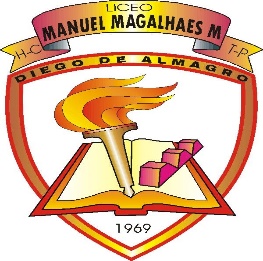 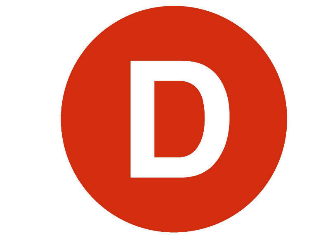 CARTA PATROCINIO TORNEO DELIBERA 2019Sofía Cid Versalovic, Diputada de la República por la Región de Atacama, otorga patrocinio y apoyo a la iniciativa juvenil “Ley de responsabilidad social frente a niños infractores de ley en contexto vulnerables”, la cual propone establecer medidas más rigurosas y seguras cuando un menor comete un delito bajo un ambiente de vulnerabilidad, propuesta presentada por el Liceo Bicentenario de Excelencia Manuel Magalhaes Medling de la región de Atacama, en el marco de la 11° versión del torneo Delibera, organizado por la Biblioteca del congreso Nacional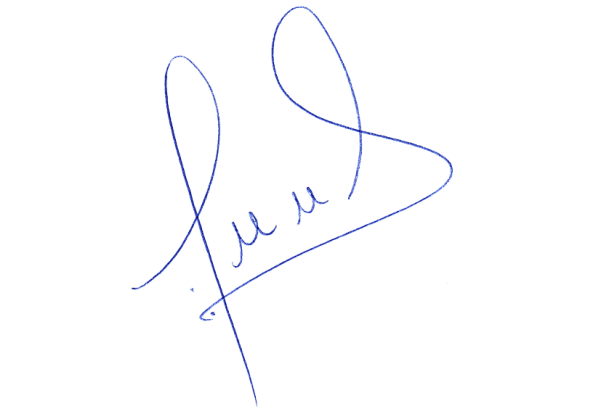                                                                  Sofía Cid Versalovic 